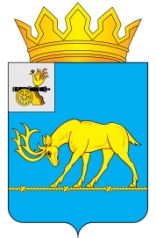 АДМИНИСТРАЦИЯ МУНИЦИПАЛЬНОГО ОБРАЗОВАНИЯ«ТЕМКИНСКИЙ РАЙОН» СМОЛЕНСКОЙ ОБЛАСТИПОСТАНОВЛЕНИЕот  16.07.2014 г. № 363                                                                          с. ТемкиноО внесении изменений в составКомиссии по делам несовершеннолетнихи защите их прав в муниципальном образовании «Темкинский район» Смоленской областиВ связи с происшедшими организационно-штатными  и кадровыми изменениями,Администрация муниципального образования «Темкинский район» Смоленской области п о с т а н о в л я е т:       1. Внести в состав Комиссии  по делам несовершеннолетних и защите их прав в муниципальном образовании «Темкинский район» Смоленской области, утвержденный постановлением Администрации муниципального образования «Темкинский район» Смоленской области № 159 от 25.03.2014 года «О внесение изменений в постановление Администрации муниципального образования «Темкинский район» Смоленской области»,  следующие изменения:      1.1 позицию     заменить позицией:      2. Контроль за исполнением настоящего постановления возложить на заместителя Главы Администрации муниципального образования «Темкинский район» Смоленской области В.С.Касмачову.Глава Администрации муниципального образования «Темкинский  район» Смоленской области                                               Р.В.ЖуравлевХаричкинаЕленаАлександровна- специалист I категории органа опеки и попечительства Администрации муниципального образования «Темкинский район» Смоленской областиСоловьеваЕленаМихайловна- специалист I категории органа опеки и попечительства Администрации муниципального образования «Темкинский район» Смоленской области